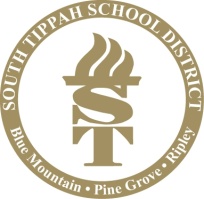 South Tippah School DistrictHomeless and Unaccompanied Youth PolicyBoard Approval Date: June 20, 2023Implementation Date: July 1, 2023Superintendent:  Tony ElliottSchool Board President: Kerry CockrellFederal Programs Director:  Kelly GatesHomeless and Unaccompanied Youth Liaison: Kelly GatesEducation for Homeless Children and Youth – South Tippah School Board Policy JQNHomeless students and unaccompanied youth in the district will have access to the education and other services needed to ensure that an opportunity is available to meet the same academic achievement standards to which all students are held.  A liaison for students in homeless situations will be designated by the South Tippah school district to carry out duties as required by law.  The district will ensure that homeless students are not stigmatized nor segregated on the basis of their status as homeless.  A homeless student or unaccompanied youth will be admitted to the district school in the attendance area in which the student is actually living or to the student’s school of origin as requested by the parent and in accordance with the student’s best interest.  Transportation will be provided to and from the student’s school of origin at the request of the parent, or in the case of an unaccompanied student, the district’s liaison for homeless students.  The superintendent or designee will produce written guidelines for distribution to each school that explains the rights of homeless students and unaccompanied youth and the responsibilities of the schools to meet their needs and eliminate barriers to school attendance.  This information shall also be disseminated in writing and by other means designated to raise awareness of these rights and responsibilities to staff, homeless families and students, unaccompanied youth, the public and homeless service providers. DEFINITIONSFor the purposes of this policy, children are deemed to be homeless under the following conditions:A child who is lacking a fixed regular and adequate nighttime residence and who has a primary nighttime residence that is a publicly or privately operated shelter designed to provide temporary living accommodations, a temporary residence prior to being placed in accommodation for human beings.  A child who is living in a transitional or emergency shelter.A child who is temporarily living in a trailer park or camping area due to lack of adequate living accommodations.A child who is living in doubled-up accommodations due to loss of housing or other similar situation.A migratory child who is staying in accommodations not fit for human habitation.A child who has run away from home and lives in a runaway shelter, abandoned building, the street, or other inadequate accommodations.  A child who is placed in a state institution because she/he has no other place to live.A child who has been abandoned by his/her family and is staying in a hospital.A child whose parents or guardian will not permit him/her to live at home and who lives on the street, or other inadequate accommodations.  School-age unwed mothers or expectant mothers who are living in homes for unwed mothers because they have no other available living accommodations. SERVICES TO BE PROVIDEDPursuant to and in compliance with the requirements of the Stewart B. McKinney Homeless Assistance Act of 1990, 42USC11431, it shall be the policy of the South Tippah School District, to the extent practicable under requirements relating to education established by state law, that each eligible child of a homeless individual and each eligible homeless or unaccompanied youth will have access to a free appropriate education comparable to the education provided the children of district residents who are non-homeless, without isolation or stigma.The placement of an eligible homeless child or youth will be made according to Policy JBCCA C Assignment of Pupils, and will take into consideration the best interests of the homeless child or youth and placement requests made by a parent.  The choice of placement in either the “school of origin” or the school serving the “place of abode” will take place regardless of whether the child or youth is living with the homeless parent(s) or has been temporarily placed elsewhere by the parent(s).Provided the homeless child or unaccompanied youth meets eligibility criteria, he/she will be provided transportation services; compensatory education programs for the disadvantaged; educational programs for the handicapped and for students with limited English proficiency; programs in vocational education; programs for the gifted and talented; and school meals programs.Any and all records ordinarily kept by the South Tippah school district, including immunization records, academic records, birth certificates, guardianship records, evaluations for special services and programs shall be kept on homeless children and unaccompanied youth and shall be forwarded in a timely fashion should a child or youth enter a new school or school district; and in a manner consistent with S1232g of Title 20.Should the South Tippah School District receive assistance under S11432 of the Act, it shall coordinate with local social service agencies and other agencies or programs providing services to such children or unaccompanied youth and their families.  Should the South Tippah School District receive assistance under S11432 of the Act, it shall designate a homelessness liaison to insure that homeless children and unaccompanied youth enroll in and succeed in the schools of their district and, homeless families, children and youth receive educational services for which they are eligible, and referrals to health care services, dental services, mental health services, and other appropriate services.  The homelessness liaison shall inform school personnel, service providers and advocates working with homeless families of the duties of the liaison.The South Tippah School District has and will continue to review and revise, to the extent practicable under the requirements relating to education established by state law, any policies that may act as barriers to the enrollment of homeless children and unaccompanied youth in schools selected in accordance with paragraphs 2, 3 and 4 above.  In reviewing and revising such policies, to the extent practicable under the requirements relating to education established by state law, consideration shall be given to issues concerning transportation, requirements of immunization, residency, birth certificates, school records, or other documentation and guardianship.  Disputes which may arise regarding the assignment of a homeless child or youth will be promptly resolved according to the provisions of Policy JBCCA C Assignment of Pupils.  Other issues or disputes will be directed to the attention of the school official responsible for that particular matter for prompt resolution.  If this dispute cannot be resolved locally, any aggrieved party may make written request for a review of the matter to:Coordinator of the Homeless ProgramMississippi Department of EducationP. O. Box 771Jackson, MS 39205LEGAL REFERENCE: McKinney-Vento Homeless Education Assistance Improvements Act of 2001CROSS REFERENCE: Policies JAA Equal Educational Opportunities, JBCCA Assignment of Pupils, IB Instructional GoalsOriginal Adopted Date:   1/9/2017		Status: AdoptedSouth Tippah School DistrictHomeless and Unaccompanied Youth PlanThe South Tippah School District shall appoint and retain a homeless liaison.  The South Tippah School District shall annually conduct professional development for secretaries and counselors who are involved with enrolling new students.  This training will include:The McKinney-Vento definition of homeless children and unaccompanied youth.  The requirement that students be enrolled in school immediately, even if they lack required documents.  Homeless students’ automatic eligibility for Title I, including the law’s requirement that students enrolled in non-Title I schools.FERPA rules governing who may, and who may not, receive copies of student records or personally identifiable information, and when parental consent is required.The requirement that students have access to all school programs available to all students, and the prohibition on segregating or stigmatizing students in any way.How to put homeless families in touch with the district’s homeless liaison for assistance in accessing other services.Steps that are to be taken when a student is suspected of being homeless.  The South Tippah School District shall annually conduct professional development training for all faculty members that includes:The McKinney-Vento definition of homeless children and unaccompanied youth. The signs of homelessness. The steps to take when it is suspected that a child is or is becoming homeless.The need to avoid isolation or stigma of a homeless student, family or unaccompanied youth.All schools in the district shall adhere to the following procedure when homelessness is suspected and when a student attempts to enroll who is determined to be homeless or unaccompanied:When a teacher, assistant, administrator, school nurse, or secretary suspects that a student is or is becoming homeless, that person will fill out the Suspicion of Homelessness form (see Appendix A), fax a copy to the homelessness liaison and give the form to the school Guidance Counselor.The guidance counselor shall meet with the student or the parent of the student and shall determine homelessness using the Homelessness Eligibility Guide (Appendix B). If the student is determined to be homeless the guidance counselor shall:Ensure that the homeless “at risk” factor is noted on MSISInform the Homeless Liaison of the status of the studentImmediately enroll the homeless child or unaccompanied youth (if the student is new to the district) even if the child or youth is unable to produce the records normally required for enrollment such as previous academic records, medical records, proof of residency, or birth certificates.  The Homeless Liaison shall:Inform the Food Services Director of the student’s status so the Director will know to change the student’s eating status to “Free.”Send a Homeless Entrance Letter to the parents or guardians of the student. Parents will be provided a written explanation of the district’s decision to send that child to a school other than the school of origin or a school requested by the parent or guardian, together with a statement regarding the right to appeal the placement decision.Request a meeting with the parent, teacher and guidance counselor of the student.  During that meeting, school placement and transportation and student rights will be discussed.  Ensure that the child or unaccompanied youth’s education continue in the students school of origin for the duration of homelessness or during the remainder of the academic year unless doing so is contrary to the wishes of the child or youth’s parent or guardian.  Ensure that the student is enrolled in any tutorial or remedial program that is available.Refer parents to appropriate health care services, dental services, mental health services and other appropriate community services that may offer the family assistance.  Resolve any disputes which may arise regarding the assignment of a homeless child or unaccompanied youth.  Ensure that there are no barriers that would prevent the student from participating in all educational services and programs that the student is eligible for including services for students with disabilities, programs for students with limited English Proficiency, vocational education, programs for gifted and talented students, before and after school programs, school nutrition programs and transportation (Appendix C).Provide basic school supplies when necessary.Appendix ASouth Tippah School DistrictSuspicion of HomelessnessName of Student: _________________________________ Grade _____ School ____________________Name of person filling out form _________________________________ Date _____________________Position (teacher, nurse, librarian, etc.) ___________________________Please explain in the space below why you suspect that this student is or is becoming homeless:Fax a copy of this form to Kelly Gates at 662-837-1362Give form to the Guidance Counselor at your school________________________________________________________		________________Signature of Guidance Counselor						DateAppendix BSouth Tippah School DistrictDetermination of HomelessnessName of Student _________________________________________________Date _________________ School ____________________ Name of Interviewer _________________________________________Adult being interviewed ______________________________ Relationship to the student ____________The McKinney-Vento Homeless Assistance Act defines homeless children and youths as “individuals who lack a fixed, regular, and adequate nighttime residence.”  Fixed – A fixed residence is one that is stationary, permanent and not subject to changeIs this a permanent arrangement or just temporary? _______________Are you looking for another place to live? _______________Why are you staying in your current place? _______________Where were you living right before this place? _______________Why did you leave _______________Where would you go if you couldn’t stay where you are? _______________Are you staying with friends / relatives just for a little while? _______________Did you and your friends / relatives decide to move in together and share a home and expenses for the long term? _______________Or is this a temporary situation for you? _______________Could your friends / relatives ask you to leave if they wanted to? _______________Are you all sharing the home equally, or are you more like guests in the home? _______________Regular – A regular residence is one that is used on a regular (i.e., nightly) basisDo you stay in the same place every night? _______________Do you have a key to the place where you are living? _______________Do you move around a lot? _______________How long have you been at the place you are living in now? _______________How long do you plan to stay? _______________How long did you live in your last place? _______________Appendix B – Continued Adequate – An adequate residence is one that is sufficient for meeting both the physical and psychological needs typically met in home environmentsHow many people are living in the home? _______________How many bedrooms / bathrooms does it have? _______________Are you and your children sharing a room? _______________How many people are staying in one room? _______________Are you and your children sleeping in a bedroom, or public area? _______________Does the home have heat? _____ electricity? ___________ running water? ______________What condition is the home in?  _______________ Does it keep out rain and wind? _______________ Is it safe? _______________ Is it warm and dry? _______________ Do the windows have glass panes? _______________Can you come and go as you please?Notes:Appendix CInitial Homeless FormSouth Tippah School DistrictSchool _________________________________________	Counselor ________________________Student’s First Name___________________ Middle Initial____ Last Name_________________________	Grade ____________________			MSIS Number __________________________________Date that student was enrolled in MSIS as homeless ____________ by ___________________________Give a brief description of the student’s situation: ______________________________________________________________________________________________________________________________________________________________________________________________________________________Comments:Services ProvidedAuSeOcNoDeJaFeMaApMaAddressing needs related to domestic violenceAssistance with participation in school programsBefore, after-school, mentoring, summer programsClothing to meet a school requirementCoordination between schools and agenciesCounselingEarly Childhood ProgramsEmergency assistance related to school attendanceExpedited evaluationsObtaining or transferring records necessary for enrollmentParent education related to rights and resources for childrenReferrals for medical, dental, and other health servicesReferral to other programs and servicesSchool suppliesStaff professional development and awarenessTransportationTutoring or other instructional support